Образовательная область «Художественно-эстетическое развитие»«Птичка в кормушке»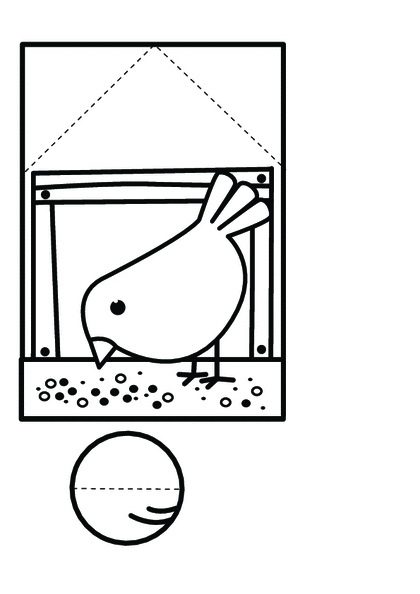 Нам понадобятся: распечатанный шаблон кормушки с птицей и крыла (желаемого размера), ножницы, клей, цветные карандаши.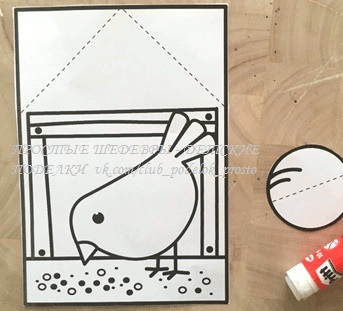 Вырезаем заготовки для аппликации.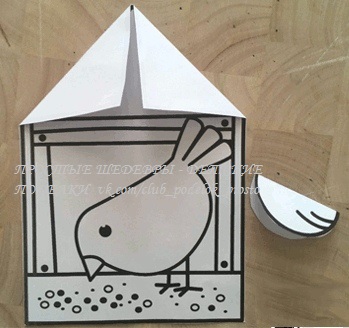 По пунктирным линиям делаем сгибы. У нас получаются крыша на кормушке и крыло.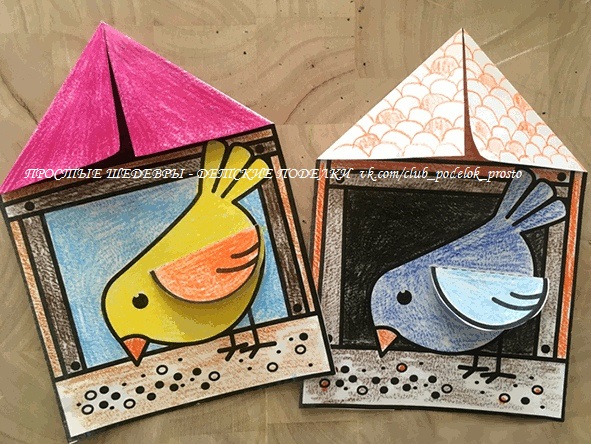 Берем цветные карандаши и раскрашиваем нашу птичку и кормушку.Приклеиваем крыло, как показано на картинке. Птичка в кормушке готова!